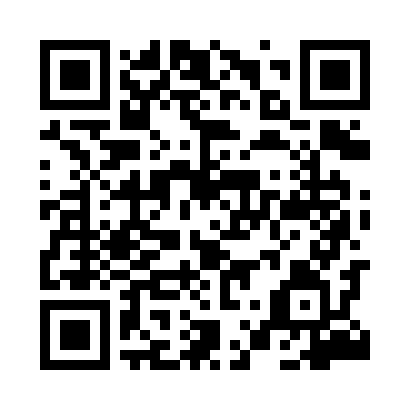 Prayer times for Osielec, PolandWed 1 May 2024 - Fri 31 May 2024High Latitude Method: Angle Based RulePrayer Calculation Method: Muslim World LeagueAsar Calculation Method: HanafiPrayer times provided by https://www.salahtimes.comDateDayFajrSunriseDhuhrAsrMaghribIsha1Wed3:005:1812:385:437:5910:082Thu2:565:1612:385:448:0110:103Fri2:535:1412:385:458:0210:134Sat2:505:1212:385:468:0410:165Sun2:475:1112:385:478:0510:186Mon2:445:0912:375:488:0710:217Tue2:415:0712:375:498:0810:248Wed2:385:0612:375:498:1010:279Thu2:355:0412:375:508:1110:2910Fri2:325:0312:375:518:1210:3211Sat2:285:0112:375:528:1410:3512Sun2:255:0012:375:538:1510:3813Mon2:224:5812:375:548:1710:4114Tue2:214:5712:375:558:1810:4415Wed2:214:5612:375:558:2010:4616Thu2:204:5412:375:568:2110:4617Fri2:204:5312:375:578:2210:4718Sat2:194:5212:375:588:2410:4819Sun2:194:5012:375:598:2510:4820Mon2:184:4912:375:598:2610:4921Tue2:184:4812:386:008:2810:4922Wed2:184:4712:386:018:2910:5023Thu2:174:4612:386:028:3010:5124Fri2:174:4512:386:028:3110:5125Sat2:164:4412:386:038:3210:5226Sun2:164:4312:386:048:3410:5227Mon2:164:4212:386:048:3510:5328Tue2:164:4112:386:058:3610:5329Wed2:154:4012:386:068:3710:5430Thu2:154:3912:386:068:3810:5431Fri2:154:3912:396:078:3910:55